                    Pootlaan 80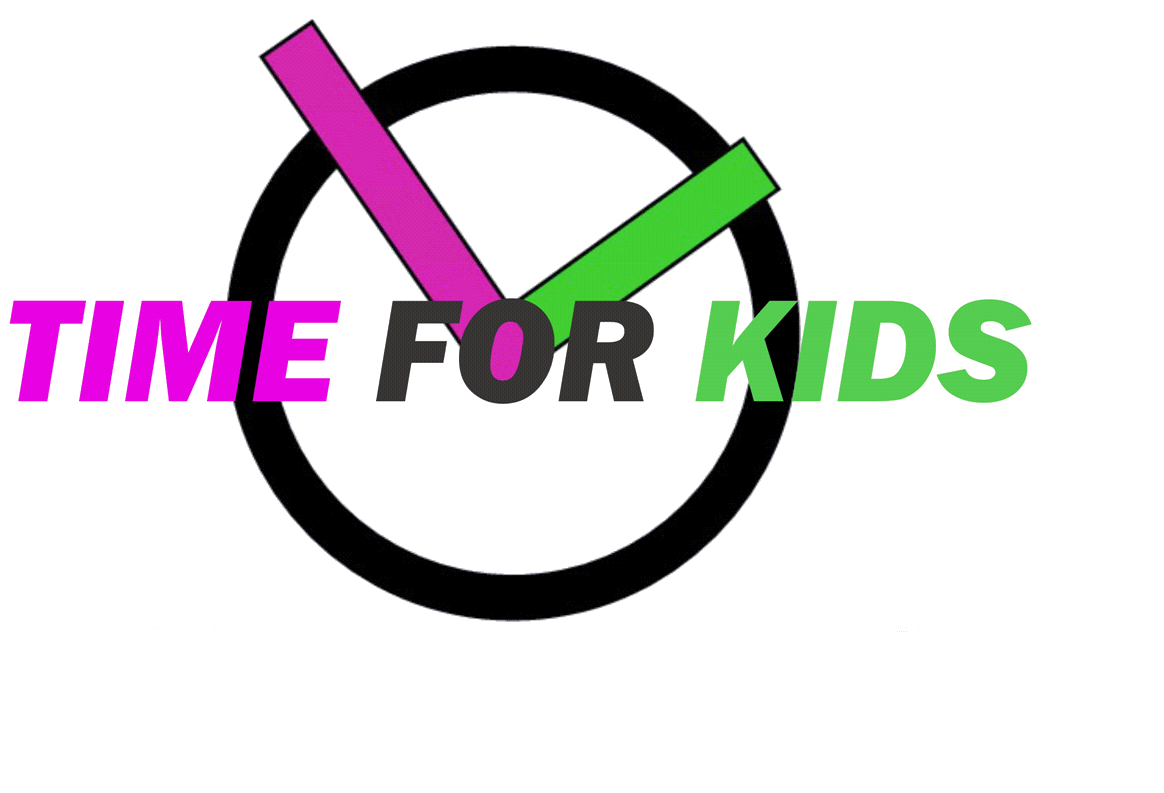                                                                                                 			4707JE RoosendaalT 0611366380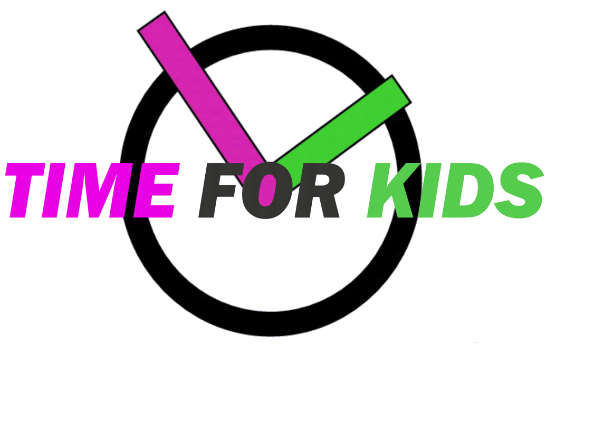 Pedagogisch WerkplanBuitenschoolse opvangVersie januari 2022InhoudsopgaveVoorwoord	4Inleiding	5De organisatie	6Buitenschoolse opvang groep	6Openingstijden	6Opvangmogelijkheden vakanties	6Flexibele opvang	7Aanmelding	7Opzegging	7Personeel en Stagiaires	7Doelstellingen	81. Emotionele veiligheid	8Wennen	92. Ontwikkeling van persoonlijke competenties	93. Ontwikkeling van sociale competenties	104. Waarden en Normen	11Dagindeling	12Vervoer van school naar buitenschoolse opvang	12Aankomst BSO	12Invulling middag	12Eten	12Feesten en trakteren	12Activiteiten	13Gebruik van media	13Dagritme tijdens vakantieweken	13Ophalen van uw kind	14Ziekte	14Leidster-kind ratio	15Beleidsregels kwaliteit	15Calamiteiten	15Risico-inventarisatie Veiligheid en Gezondheid	16Veiligheid	16Hygiëne	16Contacten met ouders	16Oudercommissie	17Ontevreden of een klacht	17Aansprakelijkheid	18VoorwoordGeachte ouder/verzorger, Voor u ligt het pedagogisch werkplan buitenschoolse opvang van Time for Kids BSO. Het pedagogisch werkplan van de buitenschoolse opvang wat nu voor u ligt, is een aanvulling op het pedagogisch beleidsplan buitenschoolse opvang.Het pedagogisch werkplan is samengesteld door de eigenaresse in samenwerking met de pedagogisch medewerkers van Time for Kids en haar oudercommissie. Mochten er nog vragen zijn, dan kunt u ons, tijdens onze openingsdagen, ook persoonlijk benaderen. Met vriendelijke groet, 

Team Time for Kids Kinderdagverblijf en Buitenschoolse opvangInleidingHet werkplan van de buitenschoolse opvang wat nu voor u ligt, is een aanvulling op het algemene pedagogisch beleidsplan van kindcentrumTime for Kids. Het pedagogisch werkplan is opgesteld om de volgende redenen:Het is een leidraad voor de pedagogisch medewerkers en biedt houvast bij hun dagelijkse omgang met de kinderen.Het informeert ouders/verzorgers van kinderen over onze werkwijze in de omgang met kinderen.Andere betrokkene bijvoorbeeld gemeente, GGD, kunnen ook inzicht krijgen over onze pedagogische werkwijze.De organisatieTime for Kids is een professionele organisatie die gericht is op kinderdagverblijf en buitenschoolse opvang en zich richt op kleinschalige opvang van kinderen in de leeftijd van nul tot dertien jaar. Time for Kids is gelegen aan de Pootlaan 80 4707JE, gelegen in een natuurrijke omgeving van Roosendaal. Time for Kids heeft 2 stamgroepen: Bloemetjes (0-4 jaar) en Bijtjes (1-13 jaar). Time for Kids buitenschoolse opvang is opgestart op 1 april 2020 en vloeit voort vanuit het kinderdagverblijf wat per 1 oktober 2014 van start ging. Buitenschoolse opvang groepBasisgroep de Berenkuil is een groep voor kinderen van 4 tot 13 jaar. Voor iedere doelgroep is er speelgoed op de groep aanwezig. De activiteiten die gedaan worden, zijn aangepast aan de doelgroep. Werken aan de zelfstandigheid wordt op verschillende manieren gedaan zoals, zelf de activiteit kiezen, zelf oplossen van conflicten, kinderen niet te snel helpen als ze roepen “het lukt niet”, vaak lukt het de kinderen dan toch zelf. Wat ook meewerkt aan de zelfstandigheid is de kinderen elkaar laten helpen. De kinderen in de groep leren veel van elkaar. Omdat de doelgroepen door elkaar zitten. Ze leren samen spelen, samen delen, op elkaar wachten. Ze leren verschillen tussen grote en kleine kinderen, wat wel en niet mag en dat ze soms voorzicht moeten zijn met elkaar.Een greep uit de activiteiten die de kinderen kunnen doen zijn: knutselen aan tafel, buiten spelen in de tuin of samen met een pm’er bij de speeltuin in de buurt, spelen in de gymzaal of bijv. een gezamenlijk een spel spelen.OpeningstijdenMaandag tot en met vrijdag tot 19:00 uur. De buitenschoolse opvang is open vanaf de tijd dat de school van uw kind uit is.In vakanties en op studiedagen van 07.30 uur tot 18.00 uur. Vervroegde opening voor 7:30 uur en verlengde opening van 18:00 tot 19:00 uur zijn ook mogelijk.Op nationale feestdagen is de buitenschoolse opvang gesloten. NieuwjaarsdagTweede paasdagTweede pinksterdagKoningsdagBevrijdingsdag (1x in de 5 jaar volgens cao)HemelvaartsdagEerste en Tweede KerstdagTime for Kids kinderdagverblijf en buitenschoolse opvang hanteren verschillende contracten. Kijk voor de mogelijkheden op onze website. Zie www.timeforkidskinderdagverblijf.nl Hier vindt u ook de actuele sluitingsdagen.Opvangmogelijkheden vakantiesOpeningstijden:7.30 uur tot 12:45 uur12.45uur tot 18.00 uur7.30 uur tot 18.00 uurEr kunnen geen vriendjes en vriendinnetjes komen spelen op de buitenschoolse opvang. Kinderen kunnen ook niet naar sportactiviteiten gebracht worden.Flexibele opvangOm gebruik te maken van de flexibele opvang moet u minimaal 1 dag per week op contract afnemen. U geeft dan voor de 10ste van de maand uw rooster voor de komende maand(en) aan ons door via KOVNet. Verder geldt voor het ruilen van dagen het ruilbeleid en wanneer de bezetting van de groep het toelaat. Bij het afnemen van extra dagen geeft u dit tijdig door in het systeem KOVNet. U krijgt van ons bericht of dit wel of niet mogelijk is. De extra dagen zullen aan het einde van de maand extra op de factuur bijgeschreven worden. Indien uw kind niet op zijn vaste stamgroep kan verblijven dient u het formulier ‘toestemming wisselen van stamgroep’ in te vullen en te ondertekenen. Hierbij wordt altijd de beroepskracht-kind-ratio in acht genomen.AanmeldingOp de website www.timeforkidskinderdagverblijf.nl is een aanmeldingsformulier BSO te vinden. Wij zullen u dan contacteren om een afspraak te maken voor een rondleiding op de buitenschoolse opvang. Nadat het contract door Time for Kids is gemaakt voor de BSO, is het kind aangemeld. Er wordt dan telefonisch contact opgenomen om een intake/wendag in te plannen voor uw kind.OpzeggingOpzegging van de overeengekomen plaatsing dient een maand van tevoren schriftelijk kenbaar worden gemaakt. Bij opzegging van een inschrijving geldt 1 maand opzegtermijn. Personeel en StagiairesLeidsters die werkzaam zijn bij Time for Kids moeten minimaal in het bezit zijn van een diploma SPW 3 of andere opleiding conform Wet Kinderopvang. Ook moeten zij een verklaring van goedgedrag hebben, dat uiteraard ook goedgekeurd is. Zij zijn niet verplicht om in het bezit te zijn van een BHV diploma. Dit kunnen zij eventueel halen als zij in dienst zijn. Een nieuwe leidster zal worden voorgesteld aan de ouders. De eerste weken zal zij meedraaien met het openen en/of afsluiten. Na verloop van tijd kan zij alleen openen of sluiten. Op het kinderdagverblijf werken nu 8 leidsters en 2 stagiaires. Maandelijks houden we teamvergaderingen om allerlei zaken betreft bso, kdv, de kinderen, de ouders en het team te bespreken. Ook houden wij een overdracht schrift bij. Daarin noteren wij informatie die voor iedereen die werkzaam is op de bso belangrijk is en eventuele bijzonderheden die ouders aangeven tijdens de overdracht.Wij werken alleen met stagiaires die minimaal een half jaar aaneengesloten stage komen lopen om te veel wisselende gezichten voor de kinderen te voorkomen. DoelstellingenIn het pedagogisch beleidsplan van Time for Kids is als pedagogische doelstelling opgenomen:‘Het bieden van een op de leeftijdsgroep afgestemde omgeving (ruimte, inrichting, begeleiding, activiteiten) aan kinderen in de leeftijd van 0-13 jaar, waarbij deskundige leiding zorgdraagt voor een sfeer waarin ieder individueel kind zich veilig kan voelen, zelf kan ontdekken en zich ontwikkelen en zich later als volwaardig lid van de maatschappij en de daarin geldende normen en waarden kan handhaven. De pedagogisch medewerkers werken actief aan een doorgaande pedagogische lijn waarin alle partijen die betrokken zijn bij het kind (ouders, consultatiebureaus, en sociaal-cultureel werk etc.) participeren om ieder kind de aandacht, zorg en begeleiding te bieden die het nodig heeft.’Vanuit de bovenstaande pedagogische doelstelling willen we ook voor de kinderen in de leeftijd van 4-13 jaar handelen. Kinderen moeten kunnen spelen, ontdekken, zingen en creatief bezig zijn vanuit een veilige en zorgzame omgeving. In dit pedagogisch werkplan wordt duidelijk gemaakt hoe de buitenschoolse opvang vormgegeven wordt en op welke wijze we aandacht schenken aan de kinderen als individu.  Wij gaan ervan uit dat ieder kind de drang in zich heeft om zich, in eigen tempo, te ontwikkelen. Elk kind is uniek door zijn eigen aanleg en temperament. Een veilige en sluimerende omgeving is een voorwaarde voor een gezonde en goede ontwikkeling van het kind.De inbreng voor zowel het kind als pedagogisch medewerkers staan hierbij centraal. Ons uitgangspunt bij het opvoeden is dat wij werken vanuit de basis van gelijkwaardigheid, veiligheid en wederzijds respect. Hierin besloten ligt de taak van de pedagogisch medewerker, kinderen te stimuleren bij het ontdekken en ontwikkelen van hun mogelijkheden.Onze pedagogische visie en doelstellingen zijn uitgewerkt in dit pedagogisch werkplan aan de hand van de vier competenties die in de wet kinderopvang genoemd worden:Het bieden van een gevoel van emotionele veiligheid aan kinderenHet bieden van gelegenheid tot het ontwikkelen van persoonlijke competentiesHet bieden van gelegenheid tot het ontwikkelen van sociale competentiesHet bieden van kansen om zich waarden en normen eigen te maken1. Emotionele veiligheidWij willen ervoor zorgen dat het kind zich emotioneel veilig kan voelen bij Time for Kids. In het dagelijkse taalgebruik zeggen we dan dat het kind het naar zijn/haar zin heeft! Dit zorgt ervoor dat het kind zich verder kan ontwikkelen. Wij staan er daarom voor om tijdens het ophalen van de kinderen en op de groep vaste leidsters in te zetten, zodat er een goede vertrouwensband en relatie met de kinderen opgebouwd kan worden. We vinden het belangrijk dat er op de bso een ongedwongen, vrije sfeer is. Kinderen mogen daarom zelf invulling geven aan wat zij willen doen. Er zijn verschillende hoekjes ingericht waar de kinderen zich even kunnen terugtrekken (alleen of met een groepje kinderen). Kinderen kunnen er zelf voor kiezen of ze in het zicht van de pedagogische medewerkers willen spelen. Een kind mag ook met de grote blokken op de gang spelen of met het winkeltje. Door dit zelf te kunnen bepalen, ontstaat er een veilig gevoel. Toch is het niet helemaal vrijblijvend. Er is een zekere mate van structuur, regels en regelmaat, omdat dit kinderen duidelijkheid biedt. Het kind weet waar het aan toe is en wat hem/haar te wachten staat. Het herkenbare en terugkerende geeft een gevoel van veiligheid en vertrouwen en bij jonge kinderen een tijdsgevoel waardoor de dag overzichtelijk wordt. Ieder kind heeft zijn eigen identiteit en mogelijkheden, waar de leidsters hun benaderingswijze op aanpassen. Om dit goed te laten verlopen wordt er veel belang gehecht aan een goede afstemming tussen ouders en het team van de bso. De breng- en haalgesprekken van iedere dag zijn hiervoor van groot belang. De bso werkt met een schrift waarin belangrijk informatie over het kind opgeschreven worden zoals allergieën, ziektes, ongevallen die zijn gebeurd thuis of op de bso of elders. Ieder jaar worden er ook 10-miuntengesprekken ingepland zodat er extra tijd vrijgemaakt kan worden om te praten over de ontwikkeling van het kind op de bso.Het contact bij Time for Kids met de oudere/verzorgers is erg belangrijk. Op die manier leren we het kind kennen zoals het thuis is en kun je met het kind over de thuissituatie praten. Het geeft het kind een veilig gevoel dat je zijn ouders/ verzorgers kent. De pedagogisch medewerkers houden hierbij in de gaten of alle kinderen zich dan veilig kunnen voelen, zonder last te hebben van andere kinderen. Als een kind iets aan het vertellen is in de groep, krijgt het hiervoor ook de ruimte, en zorgen de pedagogische medewerkers ervoor dat het kind niet gestoord wordt in zijn/haar verhaal.Het kind wordt geaccepteerd in het uiten van zijn blijheid, geluk, angst, boosheid, tevredenheid en leert met de emoties om te gaan. Wij willen het kind leren zijn emoties te uiten zonder andere te kwetsen of pijn te doen.WennenDe kinderen kunnen komen uit verschillende basisscholen. Voordat de opvang start komt een kind minimaal 1 middag wennen. Afhankelijk van het veilig voelen van het kind, wordt er nog een extra middag ingepland. Tijdens de eerste dagen van de opvang zal de groepsleiding extra ondersteuning geven, totdat het kind zich vrij in de groep voelt. Om een relatie te kunnen bouwen tussen het kind en een pedagogisch medewerker is het belangrijk dat er regelmatig onderling contact is. Dit begint bij de kennismaking en wennen van het kind. Het eerste bezoek aan de bso is voor een kind en ouder een bijzondere belevenis. De leidsters van de bso besteden de eerste dagen extra aandacht aan de kinderen om ze zo gemoedelijk te leren kennen. We houden rekening met de emoties van kinderen. Hierdoor leren we het kind beter kennen en geeft dit het kind een gevoel van veiligheid. Wanneer de wenmiddag plaatsvindt worden de specifieke gewoontes van een kind doorgesproken en genoteerd. Indien een kind afwijkende signalen afgeeft wordt dit altijd met de ouders bespreken. Ouders kunnen tussendoor altijd de groep bellen voor informatie. 2. Ontwikkeling van persoonlijke competentiesHet is belangrijk dat de kinderen de mogelijkheid krijgen persoonlijkheidskenmerken als zelfvertrouwen, zelfredzaamheid, zelfstandigheid, flexibiliteit en creativiteit te ontwikkelen. Dit stelt hen namelijk in staat allerlei typen problemen adequaat aan te pakken en zich goed aan te passen aan de veranderde omstandigheden. In principe gebeurt het ontwikkelen van de persoonlijke competentie vanuit het kind zelf, door spel en door het ontdekken van de wereld om hen heen. We vinden het belangrijk kinderen te stimuleren dingen zelf te doen, om ze op die manier te laten ervaren dat ze veel dingen al zelf kunnen. Dit geeft het kind zelfvertrouwen en kan een kans zijn tot verdere ontwikkeling.We laten de kinderen zoveel mogelijk doen wat ze al zelf kunnen. De pedagogisch medewerker probeert zoveel mogelijk hiervan op de hoogte te zijn van wat een kind al kan, en waar eventueel nog hulp nodig is, biedt de pedagogisch medewerker hulp. Denk hierbij aan dagelijkse handelingen zoals het strikken van schoenveters, het dichtritsen van een jas, maar ook het leren fietsen of bouwen met constructiemateriaal. Door het kind te stimuleren, aan te moedigen, samen naar oplossingen te zoeken en te communiceren wanneer het goed gaat proberen we het kind te helpen. Dit stimuleert het zelfvertrouwen en de zelfredzaamheid van het kind.Bij de onderlinge ruzies grijpen we niet direct in. We vinden het belangrijk om niet direct met een oplossing te komen, maar eerst te kijken of de kinderen er samen uit komen. Uiteraard houden we wel in de gaten wanneer kinderen er zelf niet uitkomen, en bieden we dan hulp.De ruimte is zodanig ingericht dat kinderen zelf kunnen doen wat ze willen, en zelfs het spel- of knutselmateriaal kunnen pakken wat ze willen. We laten de kinderen zoveel mogelijk zelf verzinnen op welke manier een spel gespeeld moet worden, of wat en hoe er geknutseld wordt.We laten de kinderen zelf kiezen welke activiteit ze willen doen, en bieden daarbij nieuwe mogelijkheden en materialen aan. Als kinderen niet weten wat ze moeten doen of zich vervelen kunnen we ze kort een paar activiteiten voorstellen. Als ze hier geen zin in hebben, mogen ze zich even gaan” vervelen”: dit stimuleert de kinderen zelf een oplossing te bedenken voor hun probleem, en daarmee dus de creativiteit.Er is voldoende spelmateriaal aanwezig dat de persoonlijke competenties van kinderen stimuleert. Zo zijn er verschillende spelletjes waarbij kinderen oefenen in tactisch spel, kennis van cijfers, algemene kennis, motoriek en geduld. Door het spelen van spelletjes leren de kinderen (naast sociale vaardigheden) bovendien incasseren en verliezen.3. Ontwikkeling van sociale competentiesHet omgaan met andere leeftijdgenootjes is een belangrijke manier om sociale competenties te ontwikkelen. Hieronder verstaan we o.a. zich in een ander kunnen verplaatsen, kunnen communiceren, samenwerken, andere helpen, conflicten voorkomen en oplossen en het ontwikkelen van sociale verantwoordelijkheid. Dit geeft kinderen kansen zich te ontwikkelen als personen die goed functioneren in de samenleving.In de dagelijkse omgang is het noodzakelijk kinderen te stimuleren samen te spelen, te delen, op elkaar te wachten en samen op te ruimen. We stimuleren de kinderen elkaar te helpen, bijvoorbeeld door hen samen een taak te geven bijvoorbeeld om de vaatwasser mee uit of in te ruimen. De ouderen kinderen stimuleren we samen een activiteit te organiseren bijvoorbeeld het bedenken van een speurtocht, of een hindernisbaan.We geven kinderen complimenten als ze zich prettig gedragen. Dit is een goede stimulerende beloning. Om alles zo goed mogelijk te laten verlopen zijn er verschillende regels, welke zoveel mogelijk met en door de kinderen gemaakt zijn. Wanneer een kind zich niet aan de regels houdt kunnen de pedagogische medewerkers hierop inspelen en het betreffende kind aanspreken.Wanneer kinderen onderling ruzie hebben grijpen we niet direct in. Als de kinderen er niet zelf uit komen, dan zal de leidster een bemiddelende rol aannemen. Schelden, schreeuwen, vloeken, slaan e.d. worden niet getolereerd. Samen met de kinderen zoeken we naar een compromis waarbij we ernaar streven hen uit te leggen wat wel en niet aanvaardbaar is, en hoe we in die situatie rekening kunnen houden met elkaar.Er is voldoende spelmateriaal aanwezig dat de sociale competenties van de kinderen stimuleert. Buitenspeelgoed zoals een voetbal of springtouw zorgt ervoor dat kinderen met elkaar gaan spelen.Binnen zijn er verschillende spelletjes die de kinderen samen kunnen doen. Deze spellen leren de kinderen op hun beurt te wachten, omgaan met winnen en verliezen. Ook zijn er verschillende hoeken ingericht, zoals keuken/poppenhoek en een auto speelmat. Kinderen spelen hier situaties uit het echte leven, en leren hierdoor op een passende manier met elkaar om te gaan.4. Waarden en NormenKinderen moeten de kans krijgen om zich waarden en normen, de cultuur van de samenleving waarvan zij deel uitmaken, eigen te maken. Het is van belang dat kinderen leren om op een passende manier met anderen kinderen en volwassene om te gaan. De buitenschoolse opvang wordt gezien als een aanvulling op de eigen gezinssituatie. Hier kan een kind in aanraking komen met andere aspecten en de diversiteit van onze samenleving. Het gedrag van andere volwassenen (en dus ook van de pedagogisch medewerkers) speelt een belangrijke rol bij de morele ontwikkeling van kinderen. In ons handelen is steeds iets terug te vinden van onze waarden en normen, inzichten en ideeën. Bij het opvoeden van kinderen speelt het overbrengen van waarden en normen voortdurend een rol.Enkele voorbeelden hiervan zijn:Respectvol met elkaar omgaan, zowel kinderen onder elkaar als relatie kind-leiding: Een kind leert respect voor andere en zijn omgeving te hebben als het zelf met respect behandeld wordt. Dit willen wij proberen te bereiken door ons te verplaatsen in het gedrag van het kind en door duidelijk met het kind te praten over zijn gedrag.Kinderen leren dat ze op elkaar moeten wachten, tijdens de broodmaaltijd, tijdens spelletjes en andere activiteiten.Zelfredzaamheid ontwikkelen: Werken aan de zelfstandigheid wordt op verschillende manieren gedaan zoals, zelf de activiteit kiezen, zelf oplossen van conflicten, kinderen niet te snel helpen als ze roepen het lukt niet, vaak lukt het de kinderen dan toch zelf. Wat ook meewerkt aan de zelfstandigheid is de kinderen elkaar laten helpen. Gelijkwaardigheid tussen kinderen en volwassen: We geven als pedagogische medewerkers zoveel mogelijk het goede voorbeeld. Dit betekent dat de pedagogisch medewerkers ook gelijkwaardig en met respect met elkaar omgaan en met de kinderen. Hierbij hanteren wij normaal taalgebruik en houden we ons aan de regels die gezamenlijk afgesproken zijn. Van de kinderen verwachten we ook dat ze zich houden aan de huisregels, en dat ze aardig tegen elkaar en de pedagogische medewerkers doen (dus niet schelden, slaan, schoppen e.d.). Ook in het spel gelden bepaalde regels: als je samen ergens aan begint, maak je het samen en ruim je het samen op als je gespeeld hebt.Aanleren van tafelmanieren: Wij vinden het belangrijk dat kinderen leren netjes, rustig en zelfstandig te eten. Daarbij vinden bij het belangrijk dat kinderen leren wachten op elkaar en dat ze leren zichzelf te verontschuldigen als ze ongewenst gedrag vertonen tijdens de maaltijd.Omgang met materialen: Van de kinderen wordt verwacht dat ze voorzichtig omgaan met het speelgoed van de buitenschoolsopvang of van de andere kinderen, en dat ze met respect omgaan met knutselwerken van anderen kinderen.Afspraken die gelden op de buitenschoolse opvang:Jassen en tassen ophangen op de daarvoor bestemde plaatsRustig praten op de groep en in de gangEten en drinken en knutselen doen we aan tafelOp de groep wordt gelopen, buiten mag gerend wordenSpeelgoed wordt opgeruimd voordat je met iets anders gaat spelenSpeelgoed is om mee te spelen en niet om mee te gooienBelangrijke omgangsvormen zijn:Rustig en vriendelijk met elkaar pratenOverleggen met elkaarNiet aan elkaar zitten als dit niet gewenst is (dus niet slaan, schoppen etc.)DagindelingVervoer van school naar buitenschoolse opvangWanneer de school van kind(eren) uit is worden de kinderen uit school opgehaald door de pedagogisch medewerker om naar de buitenschoolse opvang te gaan. Het is de bedoeling dat de ouders zelf aan de leerkrachten doorgeven wanneer hun kind naar de buitenschoolse opvang gaat, zodat de leerkrachten de kinderen hier op het einde van de dag aan kunnen herinneren.De leidster van de buitenschoolse opvang staat altijd op een vaste plek op het schoolplein om de kinderen op te halen.  Kinderen die kleiner zijn dan 1.35 worden vervoerd in autozitjes van de buitenschoolse opvang. Kinderen die groter zijn dan 1.35 zitten altijd in de auto met de autogordel om. Maandelijks wordt een ophaalschema gemaakt en naar de ouders gestuurd, zodat ouders op de opvangdag kunnen vertellen aan hun kind welke leidster ze op komt halen. (Vanwege bijvoorbeeld ziekte van leidsters kan dit wel eens wisselen)Aankomst BSOOp de BSO aangekomen hangen de kinderen hun jas en tas aan de kapstok en gaan ze aan tafel zitten. De kinderen krijgen dan wat lekkers (fruit, yoghurt, komkommer of een koekje) en wat drinken. Tijdens het eet en drinkmoment kunnen de kinderen hun verhaal doen en vertellen wat ze op school die dag gedaan hebben.Invulling middagBSO is vrije tijd voor de kinderen. De kinderen mogen zelf weten hoe ze de middag gaan indelen. Er worden activiteiten aangeboden waar ze aan deel mogen nemen. Er is niets verplicht. Wel stimuleren we de kinderen om buiten te spelen en als we besluiten om bij de speeltuin in de buurt te gaan spelen, gaan alle kinderen mee.Rond 16.30 uur krijgen de kinderen nog wat lekkers en wat drinken.Rond 17.00 uur gaan we rustig aan beginnen met opruimen. Kinderen kunnen ten alle tijden worden opgehaald tot maximaal 18.00 uur. Verlenging na 18:00 uur kan worden aangevraagd tot 19:00 uur.EtenDe fruitmaaltijd, de broodmaaltijd (lunch) en de tussendoortjes in de middag worden verzorgd door Time for Kids. Indien uw kind in de ochtend gebruik wil maken van een ontbijtmoment tijdens vakantie-opvangdagen dan wordt enkel alleen melk of thee voor uw kind ingeschonken en dient u zelf de broodmaaltijd mee te nemen. De kinderen mogen ten alle tijden drinken bij Time for Kids. Ze mogen dit buiten de tafelmomenten ook zelf pakken. Tijdens tafelmomenten blijven alle kinderen aan tafel zitten. Er is ruime keuze aan broodbeleg en er wordt melk, thee of water bij gedronken. De eerste boterham is altijd belegd met vlees, paté, smeerkaas of kaas. De daaropvolgende boterhammen mogen naar eigen keuze belegd worden. Er is veel verschil in het eetpatroon van kinderen. Wij proberen er echter naar te streven dat een kind minimaal een snee brood eet en maximaal 4 sneeën brood eet. Wanneer een kind speciale voeding behoeft, dient u dit zelf van thuis mee te nemen. Wij vinden het belangrijk dat kinderen leren netjes, rustig en zelfstandig te eten. Daarbij vinden wij het belangrijk dat kinderen leren wachten op elkaar, en dat ze leren zichzelf te verontschuldigen als ze ongewenst gedrag vertonen tijdens de maaltijd.Feesten en trakterenDe jarige wordt verwelkomd met slingers, muziekinstrumenten en een echte verjaardagsmuts. Tijdens het limonade drinken wordt er voor de jarige gezongen en is er gelegenheid om te trakteren. Bij een verjaardag mag een kind een traktatie uitdelen. De bedoeling is dat de traktatie gezond en op de leeftijd gericht is. Dit hoeft niet altijd eetbaar te zijn. Een kleinigheid als traktatie die meegegeven kan worden naar huis is ook goed. De pedagogisch medewerkers kunnen de ouders adviseren in gezonde en leuke traktaties. De pedagogisch medewerkers vieren samen met een kind de verjaardag. In overleg met de ouders en pedagogisch medewerkers kijken we welke dag de verjaardag gevierd wordt. De kinderen mogen trakteren op hun eigen groep. Niet alle traktaties zijn echter geschikt om uitgedeeld te worden. Deze zullen de pedagogisch medewerkers dan in de mandjes doen van de kinderen, zodat ze de traktatie aan het einde van de dag mee naar huis kunnen nemen. Er wordt gezongen door de pedagogisch medewerkers en de andere kinderen zingen mee en maken muziek. De jarige krijgt een cadeautje. Er zullen op verzoek foto’s worden gemaakt met een meegegeven toestel. Bij geboortes van broertjes of zusjes kan er worden getrakteerd en wordt hetzelfde ritueel gevolgd als bij een verjaardag.Bij verjaardagen van ouders, wordt er iets gemaakt samen met de kinderen en dit geldt hetzelfde voor opa’s en oma’s.ActiviteitenIn de BSO groep zijn verschillende hoeken ingericht waar de kinderen heerlijk kunnen spelen:Bouwhoek met grote lego stenenBoekenhoekKeuken Poppenhuis met poppenspullenLeeshoekGrote tafel voor spelletjes, knutselen en eetmomentenEr staan verschillende kasten met spelmaterialen voor de kinderen, gevuld met puzzels en spellen, knutselmaterialen en constructiematerialen voor verschillende leeftijden.Gedurende de dag worden er verschillende leeftijdsgerichte activiteiten aangeboden, aangepast aan de mogelijkheden van de kinderen. Kinderen kunnen zelf kiezen of ze aan deze georganiseerde activiteiten mee willen doen. Er wordt hierbij altijd rekening gehouden met de periode van het jaar. Tevens wordt er binnen Time for Kids gewerkt met thema’s die gelijk zullen lopen aan de thema’s van het kinderdagverblijf. Het doel hiervan is dat kinderen leren vaardigheden te ontwikkelen en zelfstandig te worden. Het beleven van plezier in deze activiteit staat altijd voorop. Zo nu en dan zullen er ook uitstapjes plaatsvinden samen met de kinderen. Dat kan een wandeling zijn naar de speeltuin of een rondje door de buurt. Maar het kunnen ook uitstapjes zijn met de auto, dit zal voornamelijk tijdens de vakantieopvang plaatsvinden. Als dat gebeurt wordt er van tevoren toestemming gevraagd aan de ouders. Tevens is er op het verblijf een protocol op stap met kinderen aanwezig waarin staat beschreven hoe de procedure dan in zijn werk gaat.Gebruik van mediaDe pedagogisch medewerkers van de BSO gaan bewust om met het gebruik van media. Mocht er gebruik worden gemaakt van TV/video dan resulteert in de volgende uitgangspunten:De TV en video worden in principe niet gebruikt als zoethoudertje of uit gemak;De pedagogisch medewerker bepaalt op welk tijdstip de TV aan mag en hoe lang er gekeken mag worden;De pedagogisch medewerker houdt in de keuze van een film of programma altijd rekening met het verschil in leeftijd.Dagritme tijdens vakantiewekenVanaf 07.30 uur kunnen de kinderen gebracht worden (er is een mogelijkheid om te ontbijten bij vervroeging van 6:30 uur tot 7:30 uur waarbij er brood genuttigd mag worden van Time for Kids, melk of thee wordt ook verzorgd door Time for Kids). De kinderen kunnen tot 09.00 uur gebracht worden tijdens vakantieweken in verband met de georganiseerde activiteiten op die dag.Om 9.30 uur gaan we samen met de kinderen aan tafel zitten om fruit te eten en te drinken. Er wordt overlegd met de kinderen wat we die dag gaan ondernemen, dit kan aan de hand van een thema zijn met daaraan gekoppeld een leuke activiteit of buiten spelen, wandelen etc.Tot 11.45 uur kunnen de kinderen vrij spelen of werken aan de activiteiten met betrekking tot het thema. Daarna gaan we opruimen en gezamenlijk eten en drinken.Om 12.00 uur wordt er samen met de kinderen de tafel gedekt en wordt er samen geluncht.Na het eten kunnen de kinderen die dit willen verder werken aan de activiteiten voor het thema of ze gaan vrijspelen.Kinderen die na 12.30 uur komen hebben thuis al gegeten.’s Middags worden er regelmatig activiteiten georganiseerd die zich buiten het kinderdagverblijf zullen plaatsvinden. Te denken valt aan: spelen in het bos, grote speeltuin, kinderboerderij, binnenspeeltuin etc.Rond 15.00 uur gaan we aan tafel om een koekje te eten en wat te drinken.Om 16.30 uur krijgen de kinderen nog iets lekkers (Yoghurt, komkommer of cracker) en eventueel nog wat te drinken.Rond 17.00/17:30 uur gaan we opruimen. Kinderen kunnen ten alle tijden worden opgehaald tot maximaal 18.00 uur. Komt u uw kind eerder halen dan 16.30 uur meldt u dit dan aan de leiding in verband met georganiseerde activiteiten.Ophalen van uw kindU mag u kind ten alle tijden komen ophalen op de buitenschoolse opvang.Het kan voorkomen dat uw kind opgehaald moet worden als de leiding niet meer de zorg kan geven die uw kind nodig heeft zoals:Koorts boven de 38.5 graden of onder de 35.5 graden;Niet lekker in zijn/haar vel zit;Het de gezondheid van de andere kinderen en de leiding in gevaar brengt;Als uw kind diarree heeft, erg veel moet huilen of moet spugen.Heeft uw kind thuis al een paracetamol gehad, dan vinden wij het erg belangrijk dat u ons dit meldtZiekteWat is ziek? De groepsleiding beoordeelt dit per individueel geval. Alleen koorts is hierbij geen maatstaaf. Ouders worden altijd gewaarschuwd als een kind zich niet lekker voelt. De ouder informeert eventueel zelf de huisarts. De huisarts wordt alleen dan direct door leiding ingeschakeld als het noodzakelijk is. Bij acuut gevaar wordt een ambulance opgeroepen. Gebruikt het kind (tijdelijk) medicijnen, dan kunnen deze op het dagverblijf toegediend worden als er een ‘medicijn-toedieningsformulier’ is ingevuld en ondertekend. Dit formulier is op de groep aanwezig.Wordt uw kind ziek op school dan meldt de ouder dit zelf aan de buitenschoolse opvang zodat wij weten dat het kind niet op school aanwezig is.Leidster-kind ratioVoor alleen buitenschoolse opvang kinderen in de leeftijd van 4-13jaar mag een leidster 10 kinderen in de groep hebben. In het kader van kwaliteit van kinderopvang is een samengestelde groep in de brede leeftijdscategorie van 0-13 jaar geen voorkeursoptie van convenantpartijen. Maar in sommige situaties kan de kleinschaligheid een dergelijke groepssamenstelling noodzakelijk maken, waarbij bijvoorbeeld kinderen in de BSO-leeftijd voor een deel van de dag worden samengevoegd met de kinderen in de dagopvang. Met een goede, naar leeftijd gedifferentieerde werkwijze kan er dan nog steeds sprake zijn van kwalitatief verantwoorde kinderopvang. Gecombineerde groepen dagopvang en buitenschoolse opvang kunnen in pedagogisch opzicht waardevol zijn, bijvoorbeeld wanneer de jongste bso-kinderen en de oudste dagopvang-kinderen in een samengestelde groep verblijven. En hier in de pedagogische werkwijze nadrukkelijk condities aan worden gesteld.De verhouding tussen het aantal beroepskrachten en het aantal feitelijk aanwezige kinderen bedraagt ten minste:Een beroepskracht per tien kinderen in de leeftijd van 4-13 jaar;Een beroepskracht per 6.66 kinderen in de leeftijd van 0-13 jaar;Een beroepskracht per 7.25 kinderen in de leeftijd van 1-13 jaar;Een beroepskracht per 8 kinderen in de leeftijd van 2-13 jaar;Een beroepskracht per 9 kinderen in de leeftijd van 3-13 jaar.Beleidsregels kwaliteitHoe werkt Time for Kids met het leidster-kind ratio:Time for Kids werkt met een maximale groepsgrootte van 16 kinderen in de leeftijd van 1-13 jaar. Wij werken volgens bovenstaande berekening.In de ochtend en aan het eind van de dag is er 1 leidster op de groep aanwezig. Mocht er iets gebeuren of gebeurd zijn, dan zijn daarvoor de volgende afspraken gemaakt:Hulp nodig bel altijd Bianca: nummer in de telefoon en op de achterwachtlijst. Indien Bianca hulp nodig heeft belt zij een andere achterwacht die op de lijst staat. De achterwacht zal er binnen 15 minuten zijn.Overdrachtgesprekken tussen collega’s: er wordt altijd besproken hoe het is gegaan, zijn er evt. bijzonderheden, zijn alle taken gedaan voordat er iemand naar huis gaat.De leidsters zijn gediplomeerd, hebben een verklaring van goedgedrag en er zijn leidsters die in bezit zijn van een BHV of EHBO-diploma.CalamiteitenVoor calamiteiten is er op het verblijf een noodplan aanwezig. Deze hangen in alle beide groepsruimtes en in beide entrees. Op het dagverblijf zijn er leidsters aanwezig die in het bezit zijn van een BHV diploma (brand en EHBO). In elke ruimte hangt een rook- en koolstofmonoxide melder.Jaarlijks is er een herhalingscursus en wordt het noodplan geactualiseerd. Tevens wordt er jaarlijks een brandoefening gedaan met de kinderen. De BHV-er bespreekt ook met de leidsters situaties die kunnen gebeuren. Er wordt dan besproken op welke manieren je kunt handelen. Het pasje wordt bewaard in de personeelsmap. Het ontruimingsplan hangt in de hal van Time for Kids, deze kunt u ten alle tijden inkijken. Tevens ligt het ontruimingsplan ook in de groepen.Risico-inventarisatie Veiligheid en GezondheidTime for Kids gebruikt hiervoor de methode van Stichting Consument en Veiligheid. Deze methode is door hen ontwikkeld in samenwerking met GGD-Nederland en het ministerie van SZW. Met deze methode kan de veiligheid in kaart worden gebracht en maatregelen worden genomen. Hierbij zijn niet de normen het uitgangspunt, maar het gedrag van de kinderen en de ongevallen zoals deze in de praktijk voorkomen. De methode biedt een gestructureerde aanpak om invulling te geven aan het veiligheidsbeleid. De methode gezondheidsmanagement is door het LCHV ontwikkeld in opdracht van GGD Nederland en het ministerie van Sociale Zaken en Werkgelegenheid. Medewerking is verleend door het Landelijk Centrum Milieuhygiëne en hygiënisten van diverse GGD’en. De methode heeft een tweeledig doel: Op de eerste plaats gezondheidsrisico`s terug te brengen naar een aanvaardbaar niveau. Op de tweede plaats het bewerkstelligen van een gedragsverandering door bewustwording van de risico`s. Daarnaast volgt Time for Kids de hygiënecode voor kleine instellingen, die is opgesteld door de Branche Kinderopvangorganisatie en goedgekeurd is door minister Schippers van VWS.VeiligheidKinderen ontwikkelen zich snel, zijn nieuwsgierig en willen de wereld om zich heen ontdekken. Daarbij zien ze geen gevaar. Hoe ouder kinderen worden, hoe beter ze leren wat wel en niet mag en wat wel en niet gevaarlijk is. Leidsters oefenen veilig gedrag met de kinderen door regels aan te leren, zoals binnen niet rennen, niet op de bank springen, niet achter deuren spelen etc. Omdat het voor de leidsters onmogelijk is om elke minuut van de dag alle kinderen in de gaten te houden, is een veilige omgeving van groot belang. Jaarlijks wordt er een risico-inventarisatie betreft veiligheid uitgevoerd, waarbij maatregels opgesteld en bijgesteld worden. Dit wordt gedurende het jaar bijgehouden via de risicomonitor van Veiligheid.nl en op een actielijst en wordt geëvalueerd met het team en oudercommissie tijdens vergaderingen.HygiëneKinderen komen in aanraking met ziekteverwekkers waartegen zij nog geen weerstand hebben opgebouwd. Het doormaken van een aantal veel voorkomende infectieziekten hoort bij de normale ontwikkeling van een kind. Tijdens het verblijf op de bso komen zij via de andere kinderen vaker en op jongere leeftijd in contact met allerlei ziekteverwekkers. Op het kinderdagverblijf en op de buitenschoolse opvang wordt daarom gewerkt met de hygiënecode voor kleine instellingen. Er wordt daarbij vooral gelet op het handen wassen, het schoonmaken van materiaal en omgeving, het klaarmaken en verstrekken van voedsel, hygiëne rondom toiletbezoeken, het aanleren van hoest en niesdiscipline. (Zie ook corona protocol).In iedere ruimte hangt een schoonmaaklijst. Daarop staat beschreven wat er welke dag moet gebeuren. Iedereen weet zo dagelijks wat ze kunnen doen en zo behouden we de controle over wat er allemaal moet gebeuren op het verblijf. Jaarlijks wordt er een risico-inventarisatie lijst ingevuld betreft gezondheidszorg van de buitenschoolse opvang, waarbij maatregels opgesteld en bijgesteld worden. Dit wordt gedurende het jaar bijgehouden op een actielijst en wordt geëvalueerd met het team en oudercommissie tijdens vergaderingen.Contacten met oudersWij vinden het erg belangrijk dat de pedagogisch medewerkers en de leidinggevenden een goed contact met de ouders hebben. De basis hiervoor ligt al bij het intakegesprek, daarom zorgen we ook dat we hiervoor tijd nemen. Voor de pedagogisch medewerkers is het belangrijk te weten hoe het thuis gaat; zij kunnen hierop inspelen. Ook over belangrijke veranderingen in de thuissituatie (bijvoorbeeld een broertje of een zusje op komst) verhuizing, overlijden van een familielid of echtscheiding) worden pedagogische medewerkers graag op de hoogte gebracht, omdat dit vaak voor de kinderen ingrijpende gebeurtenissen zijn. Voor ouders is het belangrijk om te weten hoe de dag van hun kind is verlopen. De pedagogisch medewerkers proberen aan het einde van de dag hier voldoende tijd voor te maken. Informatie kan tijdens de schoolweken en vakantieweken uitgewisseld worden wanneer ouder hun kind/verzorger op komen halen. In de schoolvakantieweken zijn er zowel breng als haalmomenten.Tijdens het intakegesprek worden ouders erop gewezen dat zij samen met de pedagogisch medewerkers een kind bespreking kunnen houden. Dit gebeurt geheel op vrijwillige basis. Indien het functioneren van het kind problemen oplevert voor de opvang van een kind, kunnen de pedagogische medewerkers een afspraak maken met de ouders voor een kindbespreking.Eenmaal per jaar wordt er naar behoefte een ouder 10 minuten gesprek gehouden voor alle ouders en kinderen die de buitenschoolse opvang bezoeken. Doel van deze avond is om de ontwikkeling en behoeftes van het kind te bespreken.OudercommissieDe taak van de oudercommissie is het behartigen van de belangen van de ouders. Minimaal drie en maximaal vijf ouders van kinderen die op het kinderdagverblijf of de buitenschoolse opvang geplaatst zijn, maken deel uit van de oudercommissie. De oudercommissie:Denkt mee over het pedagogisch beleid van het kinderdagverblijf en buitenschoolsopvang.Kan gevraagd of ongevraagd, advies geven aan de leiding of het bestuur.Heeft geen beslissingsbevoegdheid, maar heeft een verzwaard adviesrecht op diverse punten.Vergaderd gemiddeld vier keer per jaar.Organiseert mede de ouderavonden en kinduitstapjes.Lees ook het oudercommissiereglement van Time for KidsOntevreden of een klachtInterne klachtenregelingWaar veel mensen komen, kunnen ook klachten of conflicten ontstaan. Ouders staan bij Time for Kids hoog in het vaandel. Vragen, opmerkingen en klachten van ouders worden dan ook zeer serieus genomen. Het is zaak om bij klachten of conflicten er samen met de ouders proberen uit te komen. Wij stellen het op prijs wanneer de ouder vragen en/ of klachten in eerste instantie rechtstreeks bespreekt met de betrokken groepsleiding. Wanneer de betrokken partijen samen niet tot overeenstemming komen, dan kunnen de ouders zich wenden tot de directie van Time for Kids. Dit kan schriftelijk. De ouder wordt op de hoogte gebracht dat de klacht is ontvangen en door wie deze opgepakt wordt. De klacht wordt binnen uiterlijk 3 dagen in behandeling genomen (ligt aan dag en moment van binnenkomst). Ouder wordt schriftelijk op de hoogte gehouden en ontvangt minstens 1 keer per week een mail met de voortgang van de klacht. De klacht wordt zo snel mogelijk, ligt aan de aard van de klacht, maat uiterlijk binnen zes weken afgehandeld. De ouder ontvangt een eindmail van de houder met daarin beschreven waar het om gaat, wat er besproken is en onderzocht is met hierbij de redenen daarvan. Daaruit voorvloeiend een onderbouwd oordeel en in het oordeel een concrete termijn waarbinnen eventuele maatregelen naar aanleiding van de klacht zullen zijn gerealiseerd. Vanzelfsprekend wordt ernaar gestreefd om zo spoedig mogelijk tot een voor beide partijen acceptabele oplossing te komen.Externe KlachtenregelingMocht een ouder er ook met de directie niet uit komen, dan kan de ouder zich wenden tot de geschillencommissie Kinderopvang. Time for Kids is aangesloten bij deze onafhankelijke en deskundige klachtencommissie die speciaal in het leven is geroepen om klachten te behandelen over Kinderdagverblijven. Geschillencommissie, Postbus 90600, 2509 LP Den Haag, telefoonnummer: 070 310 53 10, meer informatie over de geschillencommissie kunt u hieronder vinden. https://www.degeschillencommissie.nl/consumenten/klachtenprocedureAansprakelijkheidHet kinderdagverblijf is niet aansprakelijk voor het zoekraken en/of beschadigen van meegebrachte spullen of kleding. Bij aanwezigheid van de ouders zijn zij zelf verantwoordelijk voor hun kind. Het kinderdagverblijf heeft een WA-verzekering.